Engagement TEN BATE VAN DUURZAME ONTWIKKELING, ECOLOGISCHE TRANSITIE EN SOCIALE INCLUSIEIn het kader van het initiatief "lokale handelscheques" wenst de gemeente Ukkel het engagement van de leden aan te moedigen inzake duurzame ontwikkeling, ecologische transitie en sociale inclusie op lokaal vlak. Dit engagement gebeurt op vrijwillige basis en is niet verplicht maar wordt gewaardeerd. Hieronder vindt u een niet-volledige lijst van acties die in deze zin uitgevoerd kunnen worden. Gelieve de actie(s) aan te vinken die u reeds heeft gevoerd of binnen een redelijke en verlengbare termijn zal voeren.Indien u reeds een actie ten bate van duurzame ontwikkeling, ecologische transitie en sociale inclusie heeft gevoerd of zal uitvoeren die niet vermeld is in de bovenstaande lijst, gelieve hieronder te verduidelijken: Opgesteld te Ukkel, op ………………………………………Handtekening van het lid: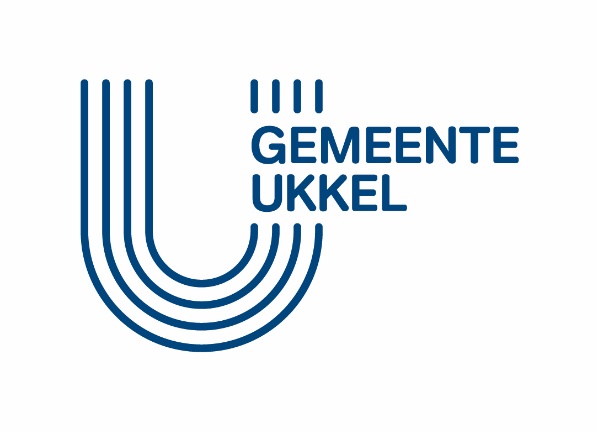 ThemaVoorbeelden van actiesVink aanVoedingMin. twee producten afkomstig uit de biolandbouw voorstellenVoedingMin. twee seizoensgebonden producten voorstellenVoedingMinstens twee lokale producten (afkomstig uit België) voorstellenVoedingEen verdeelpunt of opslagplaats zijn voor biomandenVoedingDeelnemen aan Jeudi VeggieVoedingEen dagelijks vegetarisch menu voorstellenVoedingEen dagelijks veganistisch menu voorstellenVoedingBeschikken over het label "Good Food"LawaaiInvesteringen uitvoeren om lawaaihinder veroorzaakt door mijn activiteit te verminderenGeur Investeringen uitvoeren om geurhinder veroorzaakt door mijn activiteit te verminderenFair tradeMin. twee producten afkomstig uit de fair trade handel voorstellenFair tradeLid zijn van de campagne "Ukkel, fair trade gemeente" (enkel horecazaken en winkels)WaterInvesteringen uitvoeren om mijn waterverbruik te verminderenWaterGratis waterkaraffen ter beschikking stellen van het cliënteel (horeca) of een waterverdeler (winkel)Energie en gebouwDeuren en ramen sluiten in de winter en bij koude temperaturenEnergie en gebouwEnergieverspilling naar buiten vermijden van airco- of verwarmingssystemen aan deuren en ramen van inrichtingen bij hoge temperaturenEnergie en gebouwDoven van de verlichting van lichtgevende uithangborden 's nachtsEnergie en gebouwSchone energie gebruiken (groene energie, zonnepanelen …)Energie en gebouwInvesteringen uitvoeren om de energie-efficiëntie van het gebouw te verbeteren en/of mijn energieverbruik te verminderenEnergie en gebouwBeschikken over het label "Voorbeeldgebouw" of "Ecodynamische Onderneming"Ukkels LabelBeschikken over het label "duurzame ontwikkeling" van de gemeente UkkelMateriaal en productenIn het kader van mijn activiteit gebruik maken van ecologische producten en/of producten met een laag koolstofgehalteMateriaal en productenIn het kader van mijn activiteit geen gebruik maken van producten die getest zijn op dieren of die elementen van dierlijke oorsprong bevattenActieve mobiliteitVoorstellen van levering-aan-huis per fietsActieve mobiliteitBeschikken over een fietsparking vlakbijActieve mobiliteitFietsverhuur voorstellenHerstellingHerstelling voorstellen (schoenen, elektro/gsm, kledij/naaiwerk, fiets …)Groene omgevingGroene acties (inheemse planten, gunstig voor de biodiversiteit …) voor/op zijn winkel, inrichting … (klimplant, groendak, plaatsing van bakken …)Zero wasteEen gedeelte van uw assortiment in bulk aanbieden (groenten en fruit, kazen, noten, granen …)Zero wasteHerbruikbare recipiënten van klanten aanvaarden en dit aangevenZero wasteOnverkochte voeding gebruiken (doneren aan verenigingen, voedselbank, hulp aan vluchtelingen, solidaire koelkast, partner van de gemeenschap To Good To Go…)Zero wasteBeschikbaar stellen aan het cliënteel van doggybags en/of deelnemen aan de gewestelijke actie "Rest-O-pack"Zero wasteEen inzamelpunt vormen voor gebruikte batterijen en/of gebruikte lampen - klein electro en/of kurken doppen Zero wasteTweedehandsproducten voorstellenZero wasteDeelnemen aan de inzameling van organisch afval (oranje zakken)Zero wasteMijn afval composterenZero wasteVerpakkingen beperken (bestelde en/of verkochte producten)HRIn contact staan met Actiris voor de aanwerving van personeel binnen de inrichtingHRIn de inrichting personeel onthalen dat opgeleid wordt via een erkende partner binnen het Brussels Hoofdstedelijk Gewest (beroepsstage of alternerende opleiding)HREen beroep doen op de diensten van Actiris om een diversiteitsplan binnen zijn inrichting op te starten of te beherenHREen beperkte loonkloof behouden binnen de inrichting (zoals een verhouding 1 op 5).HRToepassing van niet-discriminerende verloning (zoals volgens het geslacht).Sociale inclusieMinstens een oplossing voorzien om de toegang tot de inrichting of zijn activiteiten te vergemakkelijken voor een kwetsbaar publiek (sociaal vlak, handicap, leeftijd), eventueel in samenwerking met verenigingen die zich tot deze doelgroepen richten.Sociale inclusieToepassing van solidaire of vrije tarieven.Sociale inclusieDeelname aan het programma Uitgestelde producten van de gemeente Ukkel.Financiën Aanvaarden van de "Zinne" (lokale munt van het Brusselse gewest) Financiën Minstens een zicht- of spaarrekening gebruiken in een duurzame en ethische bankThema: Actie reeds gevoerd of die gevoerd zal worden: